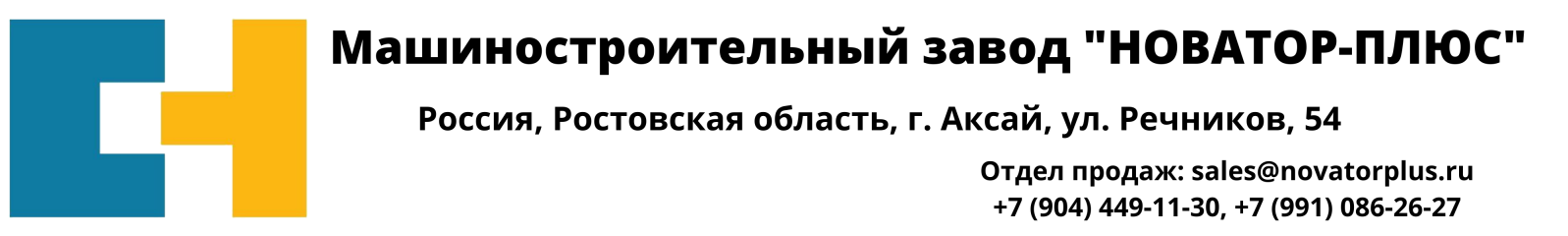 Приспособления (жатки) для уборки подсолнечника SunmasterПрайс-лист на 01 ноября 2020 годаПриспособления для уборки подсолнечника.Приспособления для уборки подсолнечника.№ п/пНаименованиеМодель№ черт. Цена с НДС, руб. 1Приспособление  для уборки подсолнечника "Sunmaster 870" с измельч. стеблей.ППН-870ВР-15.00.00.010 990 000,00   2Приспособление  для уборки подсолнечника "Sunmaster 870" без измельч. стеблей.ППН-870-50ВР-17.00.00.010 696 000,00   3Приспособление  для уборки подсолнечника "Sunmaster 1270"ППН-1270ВР-22.00.00.010 1 068 000,00   4Приспособление  для уборки подсолнечника "Sunmaster Neo-8,4" ВР-25.00.00.010 1 290 000,00   5Приспособление  для уборки подсолнечника "Sunmaster Neo-7,0" ВР-26.00.00.010 1 170 000,00   5Приспособление  для уборки подсолнечника "Sunmaster Neo-5,6" ВР-27.00.00.010 1 020 000,00   